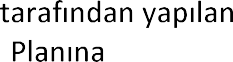 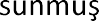 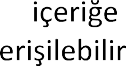 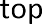 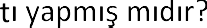 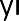 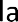 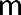 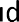 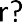 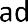 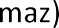 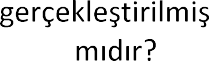 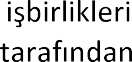 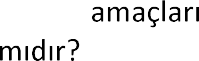 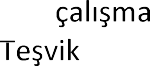 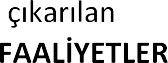 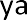 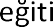 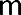 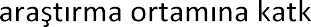 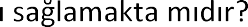 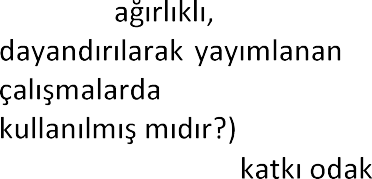 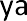 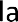 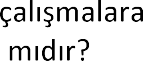 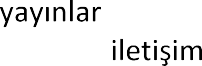 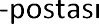 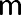 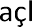 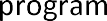 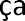 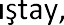 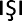 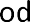 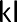 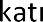 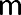 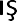 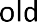 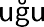 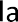 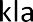 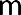 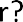 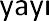 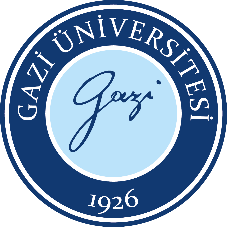 Kaynak ve Birleştirme Teknolojileri Uygulama ve Araştırma Merkezi Faaliyet izleme formuDoküman No:GAZİ. FR.0005Kaynak ve Birleştirme Teknolojileri Uygulama ve Araştırma Merkezi Faaliyet izleme formuYayın Tarihi:28.11.2022Kaynak ve Birleştirme Teknolojileri Uygulama ve Araştırma Merkezi Faaliyet izleme formuRevizyon Tarihi:Kaynak ve Birleştirme Teknolojileri Uygulama ve Araştırma Merkezi Faaliyet izleme formuRevizyon No:Kaynak ve Birleştirme Teknolojileri Uygulama ve Araştırma Merkezi Faaliyet izleme formuSayfa:1/1Noİçerik  ve FaaliyetlerEvet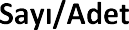 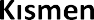 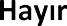 ZORUNLU1*Merkezin yönetim kurulu mevcut mudur?x9ZORUNLU2*Yönetim kurulu 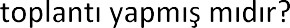 xZORUNLU3*Merkezin  kurulu mevcut mudur?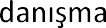 x15ZORUNLU4* kurulu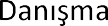 x1ZORUNLU5*Merkez	faaliyetler ÜniversitemizinStratejik	uygun bir Stratejik Plan  mudur?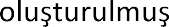 xZORUNLU6*Merkez, ilgili döneme ait faaliyet raporunu	mudur?xZORUNLU7*Merkez bir önceki	ait raporunda belirtilen hedefleri midir?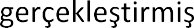 xZORUNLU8*Merkezin bir sonraki döneme yönelik hedefleri 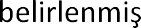 midir?xZORUNLU9*Merkezin güncel ve yeterli	sahip bir WEB  var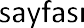 Bilgiler güncel ve	midir?xZORUNLU10*Merkez bünyesinde ilgili dönemde Merkeze ait;  (makale, bildiri, kitap vb.) ve Uygulama (proje, deney, test vb.) faaliyetleri  midir? (Merkez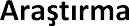 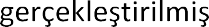  faaliyetler dikkate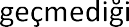 xZORUNLU11*Merkez       faaliyetler, Üniversitemizin ve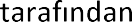 xZORUNLU12*Merkez	Merkezin 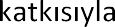 bilimsel	var	(Bu Merkez adresi veyaxZORUNLU13*Merkez toplumsal	faaliyet  midir?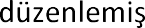 X ZORUNLU	TOPLAMIZORUNLU	TOPLAMI10/13…/132/131/13EK14Merkez  ilgili dönemde	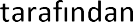 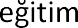 (kurs,	webinar vb.) varxEK15Merkezin kurum içi ve/veya kurum	(sanayi, toplum, siviltoplum)	mevcut mudur?xEK16Merkez	düzenlenen bilimsel veya kültürel midir?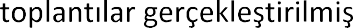 xEK17Merkez personelinin Merkez	çerçevesindeetkinlikler varxEK18Merkez  üyelerinin,  Merkezin	dahilindeHizmet, Bilim-Sanat,	Ödülleri varxEK19Merkez bünyesinde	süreli	mevcut mudur?xEKEK	TOPLAMI…/6…/6…/66/6                                              HAZIRLAYAN                                                …../…../……                                                   imza                                         ONAYLAYAN                                             …../..../…                                               imza